Datos personales del solicitante:Club  por el que quiero federarme _______________________________Imprescindible cubrir todos los datos del cuestionario y enviar el justificante de pago para el trámite de la licenciaDe acuerdo con la nueva Ley Orgánica 15 13/12/1999 de Protección de Datos española, le comunicamos que sus datos forman parte de un fichero automatizado perteneciente a la empresa emisora de éste documento, con la finalidad de tratarlos en nuestras tareas de administración y gestión. Sus datos serán de uso exclusivo de la Entidad, salvo que las leyes dispongan otra cosa. Queda usted informado de sus derechos de oposición, acceso, rectificación y cancelación de sus datos.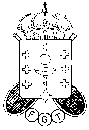 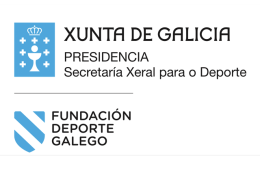 Federación Gallega de TenisFotógrafo Luis Ksado, 17-bajo, Of.136209 VIGOSOLICITUD DE DESCUENTO PARA PRIMERA  LICENCIA FEDERATIVA DE TENISCATEGORÍA BENJAMÍN, ALEVÍN, INFANTIL, CADETE Y JUNIOR 2015Tel. 986 212982                  Fax 986207399SOLICITUD DE DESCUENTO PARA PRIMERA  LICENCIA FEDERATIVA DE TENISCATEGORÍA BENJAMÍN, ALEVÍN, INFANTIL, CADETE Y JUNIOR 2015www.fgtenis.netSOLICITUD DE DESCUENTO PARA PRIMERA  LICENCIA FEDERATIVA DE TENISCATEGORÍA BENJAMÍN, ALEVÍN, INFANTIL, CADETE Y JUNIOR 2015Nombre y apellidosSexoFecha de NacimientoNacionalidadDirección CompletaCódigo PostalPoblaciónProvinciaE-mailTélefono de ContactoD.N.I.(si no tiene el jugador que solicita la licencia, indicar el del padre, madre o tutor)Nº LicenciaIngresar en Cta BancariaES83 2080 5527 05 3040000936 de AbancaEnviar justificante de pago a fgtenis@gmail.comIndicar el nº de cuenta corriente para ingresar la diferencia del importe  Iban y 20 dígitos CategoriaPrecio Licencia 2015Descuento 1ª LicenciaImporte final licenciaJunior   17-18 años en 201533€18€15€Cadete  15-16 años en 2015 25€10€15€Infantil  13-14 años en 201521€6€15€Alevín   11-12 años en 201521€6€15€Benjamín hasta 10 años en 201521€6€15€